会议住宿11月正值昆明会议旺季，为保证您届时能入住心怡的房型，请预订会议住宿后尽快缴费。我们在收到费用后，会为您预留房间。若会前取消，我们将在会议结束后30天内办理全额退款。根据酒店协议，会议报道当天取消住宿，需收取1天的房费。如您在会前未缴纳住宿费，房型根据现场报道时实际情况安排。酒店的入住时间为10月31日14:00及以后，为避免您等候时间过长，请妥善安排您抵达酒店报到的时间。房价含双早，免费游泳和免费宽带。以上房型数量有限，先付款先预留。住宿费参考标准如下：注：提前付住宿费的代表，可选择中国大坝协会开具的“会议费”发票或选择酒店开具的“住宿费”，现场付住宿费的代表，只能得到酒店开具的“住宿费”发票。金额以实际支出为准，恕不多开。点击进入百度百科“昆明云安会都”字条http://baike.baidu.com/view/2634331.htm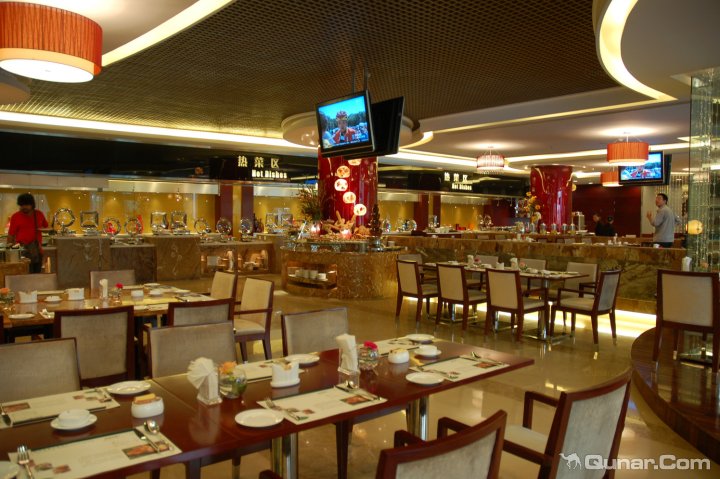 贵宾楼西餐厅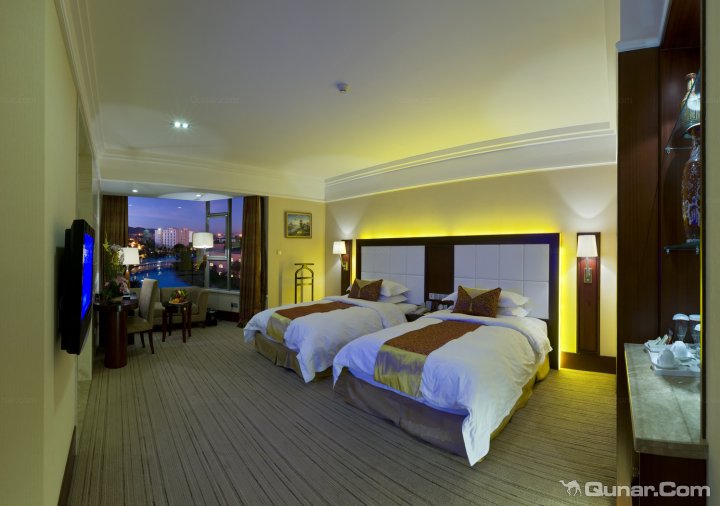 贵宾楼标准间（准五星标准）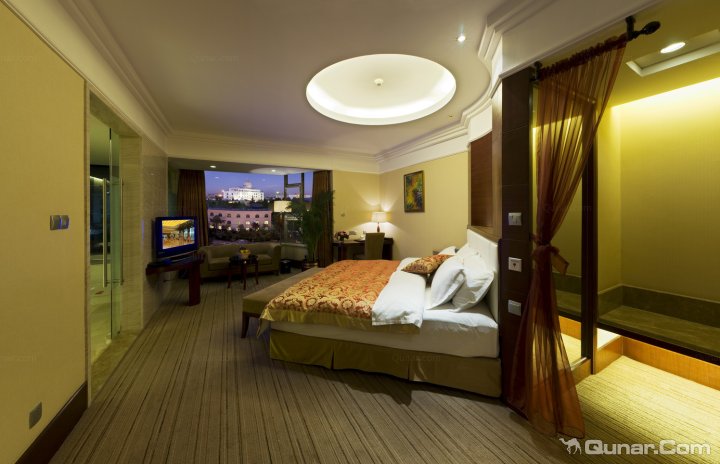 贵宾楼单间（准五星标准）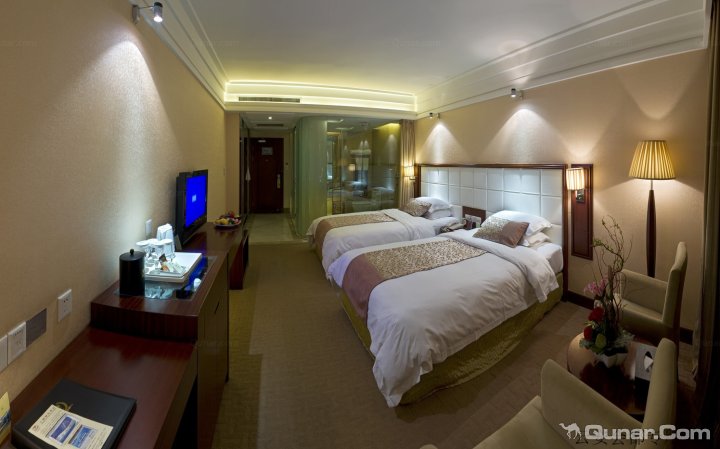 水晶宫标准间（准四星标准）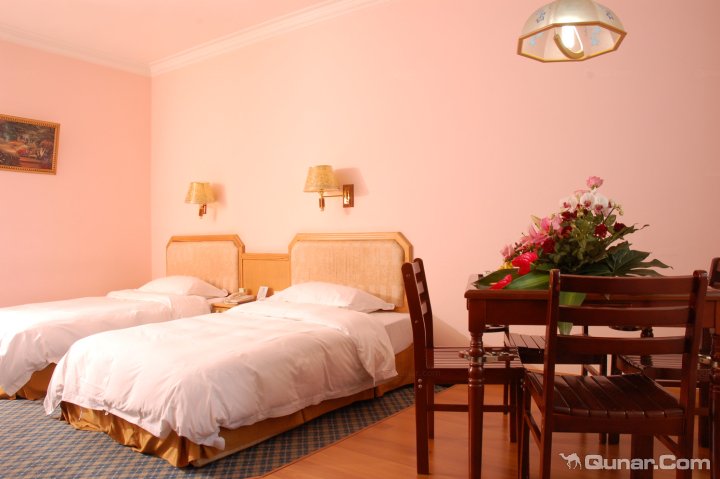 清莲池标准间（准三星标准）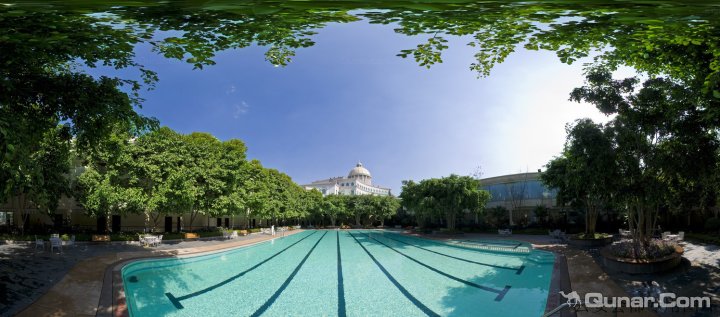 露天温泉游泳池房型贵宾楼准5星贵宾楼准5星水晶宫准4星清莲池准3星房型单间标间标间标间房价（元/天.间）550元500元380元280元